Obrubynsky DenysDocuments and further information:Certificat   00639/2006/03   Illichevck  27.06.2006
Indorsment   00639/2006/03  Nikolaev  01.10.2011-13.07.2016
Basik Sefety Training and Instruction   18529/2011/42/01  Nikolaev  13.07.2011-13.07.2016
Dangerous Cargo   11837/2011/42/20  Nikolaev  13.07.2011-13.07.2016
Yellow Fever   2007-2017  Odessa
Seaman Book   AB 303438  Illichevsk  02.04.2007-02.04.2017
Travel Passport   EC 992913  Nikolaev  13.03.2007-13.03.2017
Proficiency in Survival Craft   16053/2011/42/02  Nikolaev  23.07.2011-13.07.2016
Tanker Familiarization   04449/2011/42/10  Nikolaev  23.08.2011-23.08.2016Position applied for: Able SeamanDate of birth: 16.04.1980 (age: 37)Citizenship: UkraineResidence permit in Ukraine: NoCountry of residence: UkraineCity of residence: &mdash;Permanent address: Nikolaev reg.,Ochakov,Potemkina str.,4,28Contact Tel. No: +38 (051) 543-70-52 / +38 (067) 279-22-54E-Mail: deonisiy1@mail.ruU.S. visa: NoE.U. visa: NoUkrainian biometric international passport: Not specifiedDate available from: 12.12.2013English knowledge: ModerateMinimum salary: 1500 $ per month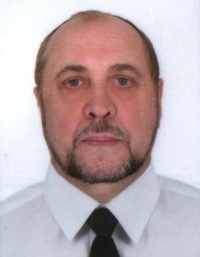 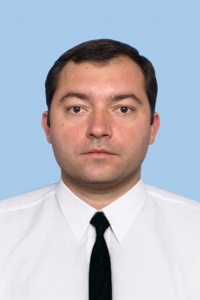 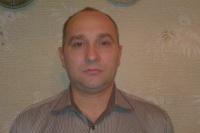 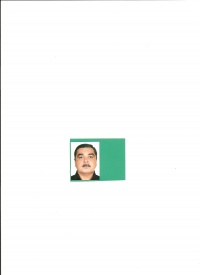 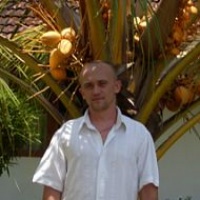 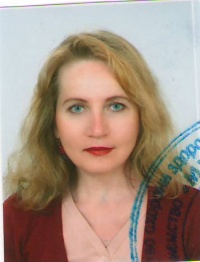 